    SOCIAL HISTORY		Do you currently or have you in the past used tobacco/smokeless tobacco products?    __Yes    __No Quit   __Never 		Do you consume alcohol?  __Yes  __No Do you use or  have you in the past used illegal drugs?   __Yes    __No Quit    __ Never    MEDICAL HISTORY List all past surgeries and dates:  _________________________________________________________________________________________________________________________________________________________________________________________________________________      FAMILY HISTORY  Do you or a family member (father, mother, or sibling) have a history of any of the following?     PATIENT INFORMATION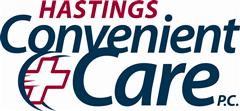 PATIENT INFORMATIONPATIENT INFORMATIONPATIENT INFORMATIONPATIENT INFORMATIONPATIENT INFORMATIONPATIENT INFORMATIONPATIENT INFORMATIONPatient’s Last Name:Patient’s Last Name:First: Middle:Middle:Middle:Birth Date:                      /         /Birth Date:                      /         /Street Address:Street Address:Street Address:Street Address:Age:Age:Sex:                    M                          FSex:                    M                          FPO Box:PO Box:City:State:State:State:Zip:Zip:Email Address:Email Address:Email Address:Home Phone #:(          )Home Phone #:(          )Home Phone #:(          )Cell Phone#:(         )Cell Phone#:(         )Social Security #:Social Security #:EmployerEmployerEmployerEmployerEmployer Phone #(       )Employer Phone #(       )Race:       American Indian/Alaskan Native                     White                       Asian                                                                     Hispanic                       Black or African American                                 I do not wish to answer                            Other____________________Race:       American Indian/Alaskan Native                     White                       Asian                                                                     Hispanic                       Black or African American                                 I do not wish to answer                            Other____________________Race:       American Indian/Alaskan Native                     White                       Asian                                                                     Hispanic                       Black or African American                                 I do not wish to answer                            Other____________________Language:Language:How did you hear about us?    How did you hear about us?    How did you hear about us?    Primary Physician:Pharmacy: Pharmacy: Would you like visit notes sent to physician listed?     Yes                                   NoWould you like visit notes sent to physician listed?     Yes                                   NoWould you like visit notes sent to physician listed?     Yes                                   NoWould you like visit notes sent to physician listed?     Yes                                   NoWould you like visit notes sent to physician listed?     Yes                                   NoReason for Today’s Visit:Reason for Today’s Visit:Reason for Today’s Visit:Reason for Today’s Visit:Reason for Today’s Visit:Reason for Today’s Visit:Reason for Today’s Visit:Reason for Today’s Visit:Current Medications: (If you have a list  we will make a copy and attach it to this form)Current Medications: (If you have a list  we will make a copy and attach it to this form)Current Medications: (If you have a list  we will make a copy and attach it to this form)Current Medications: (If you have a list  we will make a copy and attach it to this form)Current Medications: (If you have a list  we will make a copy and attach it to this form)Current Medications: (If you have a list  we will make a copy and attach it to this form)Current Medications: (If you have a list  we will make a copy and attach it to this form)Current Medications: (If you have a list  we will make a copy and attach it to this form)Allergies:Allergies:Allergies:Allergies:Allergies:Allergies:Allergies:Allergies:IN CASE OF EMERGENCY WHO CAN WE CONTACT?IN CASE OF EMERGENCY WHO CAN WE CONTACT?IN CASE OF EMERGENCY WHO CAN WE CONTACT?IN CASE OF EMERGENCY WHO CAN WE CONTACT?IN CASE OF EMERGENCY WHO CAN WE CONTACT?IN CASE OF EMERGENCY WHO CAN WE CONTACT?IN CASE OF EMERGENCY WHO CAN WE CONTACT?IN CASE OF EMERGENCY WHO CAN WE CONTACT?Primary Contact:Relationship to Patient:Relationship to Patient:Cell #:Cell #:Cell #:Home #:Home #:Medical/Financial information may be released to Primary Contact unless indicated here.           NoMedical/Financial information may be released to Primary Contact unless indicated here.           NoMedical/Financial information may be released to Primary Contact unless indicated here.           NoMedical/Financial information may be released to Primary Contact unless indicated here.           NoMedical/Financial information may be released to Primary Contact unless indicated here.           NoMedical/Financial information may be released to Primary Contact unless indicated here.           NoMedical/Financial information may be released to Primary Contact unless indicated here.           NoMedical/Financial information may be released to Primary Contact unless indicated here.           NoGUARANTOR/INSURANCE INFORMATIONGUARANTOR/INSURANCE INFORMATIONGUARANTOR/INSURANCE INFORMATIONGUARANTOR/INSURANCE INFORMATIONGUARANTOR/INSURANCE INFORMATIONGUARANTOR/INSURANCE INFORMATIONGUARANTOR/INSURANCE INFORMATIONGUARANTOR/INSURANCE INFORMATIONIs this patient covered by Insurance?:           Yes              NoIs this patient covered by Insurance?:           Yes              NoIs this patient covered by Insurance?:           Yes              NoIf  “NO” payment will be collected up frontIf  “NO” payment will be collected up frontIf  “NO” payment will be collected up frontIf  “NO” payment will be collected up frontIf  “NO” payment will be collected up frontPlease give your insurance card and phot ID to the recepionist.You must notify us if this is an accident or work related visit.Please give your insurance card and phot ID to the recepionist.You must notify us if this is an accident or work related visit.Please give your insurance card and phot ID to the recepionist.You must notify us if this is an accident or work related visit.Please give your insurance card and phot ID to the recepionist.You must notify us if this is an accident or work related visit.Please give your insurance card and phot ID to the recepionist.You must notify us if this is an accident or work related visit.Please give your insurance card and phot ID to the recepionist.You must notify us if this is an accident or work related visit.Please give your insurance card and phot ID to the recepionist.You must notify us if this is an accident or work related visit.Please give your insurance card and phot ID to the recepionist.You must notify us if this is an accident or work related visit.Person responsible for bill:(Children under 19 only)Birth Date:Birth Date:Address (if different):Address (if different):Address (if different):Address (if different):Home Phone #:Insurance Company:Insurance Company:Insurance Company:Insurance Company:Insurance Company:Insurance Company:Insurance Company:Insurance Company:Policy Holder:Policy Holder:Policy Holder:DOB:DOB:DOB:DOB:SSN:Employer:Employer:Employer:Employer Phone:Employer Phone:Employer Phone:Employer Phone:Employer Phone:Patient’s Relationship to Subscriber:    Child           Spouse         OtherPatient’s Relationship to Subscriber:    Child           Spouse         OtherPatient’s Relationship to Subscriber:    Child           Spouse         OtherContact Preference:    Home             Mail             Work                Email              CellContact Preference:    Home             Mail             Work                Email              CellContact Preference:    Home             Mail             Work                Email              CellContact Preference:    Home             Mail             Work                Email              CellContact Preference:    Home             Mail             Work                Email              CellPATIENT NAME:DOB:Current Symptoms: Read the following symptoms & mark all that you are experiencing today or with current illness.Current Symptoms: Read the following symptoms & mark all that you are experiencing today or with current illness.History of POSITIVE COVID19YESNODATE___________CONSTITUTIONALChange in AppetiteChills/FEVERFatigueSweatsWeight LossCARDIOVASCULARChest Pain/PressureFaintingFluttering/PalpitationsLeg SwellingNEUROLOGICALHeadacheLight HeadednessLoss of ConsciousnessNumbness/TinglingPoor balanceWeaknessPSYCHIATRICAnxiety/NervesDepressionSleep difficultiesLYMPHEasy BleedingFrequent InfectionsNodes/GlandsEYESBlurred or double visionContact LensesEye DischargeEye PainEye RednessEye SwellingWear EyeglassesENT and MouthDifficulty SwallowingDizzinessEar PainHoarsenessMouth PainNasal CongestionNasal DischargeSore ThroatMUSCULARBack PainJoint/Muscle PainSwellingALLERGY/IMMUNEItchy EyesLip/Tongue/Throat SwellingPost-Nasal DripSneezingGIAbdominal PainBlood in StoolConstipationDiarrheaNauseaRectal/Perirectal ComplaintsUrinary/Bowel ChangesVomiting GUBlood in UrineDischargeFrequent UrinationMenstrual ComplaintsNighttime UrinationPainful UrinationSexual Difficulties  ENDOCRINEAbnormal Blood SugarCold Intolerance Excessive Hunger/ThirstHair LossHeat IntoleranceRESPIRATORYCongestionCoughShortness of BreathSnoringWheeze  SKINBruisingItchingLacerationRashRednessSkin sore    IMMUNIZATIONS  Have you received any of these vaccines? Flu Vaccine        TD/TDAP           COVID Vaccine series completed date______________________   Are you current on your childhood immunizations?    Yes NoCardiovascular (Heart)                        High Cholesterol                                  Cancer/Leukemia            High Blood Pressure                            Brain Aneurism                                    Diabetes                                 Alzheimer’s                                          Psychiatric (Depression, Bipolar, etc.) 